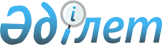 Батыс Қазақстан облыстық мәслихатының 2009 жылғы 14 желтоқсандағы № 16-1 "2010-2012 жылдарға арналған облыстық бюджет туралы" шешіміне өзгерістер мен толықтырулар енгізу туралы
					
			Күшін жойған
			
			
		
					Батыс Қазақстан облыстық мәслихатының 2010 жылғы 14 маусымдағы № 22-1 шешімі. Батыс Қазақстан облысының Әділет басқармасында 2010 жылғы 1 шілдеде № 3045 тіркелді. Күші жойылды - Батыс Қазақстан облыстық мәслихаттың 2011 жылғы 3 қарашадағы № 35-6 шешімімен      Ескерту. Күші жойылды - Батыс Қазақстан облыстық мәслихаттың 2011.11.03 № 35-6 Шешімімен      Қазақстан Республикасының 2008 жылғы 4 желтоқсандағы № 95-IV Бюджет кодексіне, Қазақстан Республикасының 2001 жылғы 23 қаңтардағы  №148 "Қазақстан Республикасындағы жергілікті мемлекеттік басқару және өзін-өзі басқару туралы" Заңына, Қазақстан Республикасы Үкіметінің 2010 жылғы 12 мамырдағы № 406 "2010 жылға арналған республикалық бюджеттің көрсеткіштерін түзету туралы" қаулысына және Қазақстан Республикасы Қаржы министрінің 2010 жылғы 29 сәуірдегі № 198 "Қазақстан Республикасының Бiрыңғай бюджеттік сыныптамасының кейбір мәселелері туралы" Қазақстан Республикасы Қаржы министрінің 2010 жылғы 1 сәуірдегі № 141 бұйрығына өзгерістер мен толықтырулар енгізу туралы" бұйрығына сәйкес облыстық мәслихат ШЕШІМ ЕТТІ:



      1. "2010-2012 жылдарға арналған облыстық бюджет туралы" Батыс Қазақстан облыстық мәслихаттың 2009 жылғы 14 желтоқсандағы № 16-1 шешіміне (Нормативтік құқықтық актілерді мемлекеттік тіркеу тізілімінде № 3035 тіркелген, 2009 жылғы 29 желтоқсандағы, 2010 жылғы 7 қаңтардағы, 2010 жылғы 14 қаңтардағы, 2010 жылғы 21 қаңтардағы, 2010 жылғы 23 қаңтардағы, 2010 жылғы 26 қаңтардағы, 2010 жылғы 4 ақпандағы, 2010 жылғы 9 ақпандағы, 2010 жылғы 11 ақпандағы, 2010 жылғы 16 ақпандағы "Приуралье" газетінде № 147, № 1, № 3, № 7, № 8, № 9, № 13, № 15, № 16, № 18 және 2009 жылғы 29 желтоқсандағы, 2009 жылғы 31 желтоқсандағы, 2010 жылғы 7 қаңтардағы, 2010 жылғы 12 қаңтардағы, 2010 жылғы 14 қаңтардағы "Орал өңірі" газетінде № 147, № 148, № 1, № 2-3, № 4 жарияланған), келесі өзгерістер мен толықтырулар енгізілсін:



      1) 1-тармақта:

      1) тармақшадағы "76 208 485" деген сан "77 213 650" деген санмен ауыстырылсын;

      "52 315 841" деген сан "53 321 006" деген санмен ауыстырылсын;

      2) тармақшадағы "81 197 544" деген сан "82 202 709" деген санмен ауыстырылсын;



      2) 3-тармақтың 1) тармақшасында:

      бірінші абзацта "24 741 242" деген сан "25 746 407" деген санмен ауыстырылсын;

      оныншы абзацта "452 499" деген сан "911 499" деген санмен ауыстырылсын;

      мынадай мазмұндағы қырық жетінші, қырық сегізінші абзацтармен толықтырылсын:

      "Бизнестің жол картасы – 2020" бағдарламасы шеңберінде жеке меншік кәсіпкерлікті қолдауға – 358 965 мың теңге;

      "Бизнестің жол картасы – 2020" бағдарламасы шеңберінде индустриялық инфрақұрылымды дамытуға – 187 200 мың теңге.";



      3) аталған шешімнің 1 қосымшасы осы шешімнің 1 қосымшасына сәйкес жаңа редакцияда жазылсын.



      2. Осы шешім 2010 жылдың 1 қаңтарынан бастап қолданысқа енгізіледі.      Сессия төрағасы                  А. Василец

      Облыстық мәслихат хатшысы        М. Құлшар

Мәслихаттың

2010 жылғы 14 маусымдағы

№ 22-1 шешіміне 1 қосымшаМәслихаттың

2009 жылғы 14 желтоқсандағы

№ 16-1 шешіміне 1 қосымша 2010 жылға арналған облыстық бюджетмың теңге
					© 2012. Қазақстан Республикасы Әділет министрлігінің «Қазақстан Республикасының Заңнама және құқықтық ақпарат институты» ШЖҚ РМК
				Санаты Санаты Санаты Санаты Санаты Санаты Сома 
Сыныбы Сыныбы Сыныбы Сыныбы Сыныбы Iшкi сыныбы Iшкi сыныбы Iшкi сыныбы Ерекшелiгi Ерекшелiгi Атауы 
І. Кірістер77 213 6501Салықтық түсімдер23 853 2070101Табыс салығы7 394 8042Жеке табыс салығы7 394 8040303Әлеуметтiк салық10 150 3151Әлеуметтік салық10 150 3150505Тауарларға, жұмыстарға және қызметтер көрсетуге салынатын iшкi салықтар6 308 0883Табиғи және басқа ресурстарды пайдаланғаны үшiн түсетiн түсiмдер6 308 0884Кәсіпкерлік және кәсіби қызметті жүргізгені үшін алынатын алымдар0707Басқалар да салықтар 01Басқалар да салықтар 2Салықтық емес түсiмдер32 5370101Мемлекет меншігінен түсетін түсімдер28 1121Мемлекеттік кәсіпорынның таза кірісі бөлігіндегі түсімдер203Мемлекеттің меншігіндегі акциялардың мемлекеттік пакетіне дивидендтер04Мемлекеттік меншіктегі заңды тұлғаларға қатысу үлесіне кірістер1 5325Мемлекет меншігіндегі мүлікті жалға беруден түсетін кірістер22 5006Бюджет қаражатын банк шоттарына орналастырғаны үшін сыйақылар (мүдделер)07Мемлекеттік бюджеттен берілген кредиттер бойынша сыйақылар (мүдделер)4 0600404Мемлекеттік бюджеттен қаржыландырылатын, сондай-ақ Қазақстан Республикасы Ұлттық Банкінің бюджетінен (шығыстар сметасынан) ұсталатын және қаржыландырылатын мемлекеттік мекемелер салатын айыппұлдар, өсімпұлдар, санкциялар, өндіріп алулар3 4171Мұнай секторы ұйымдарынан түсетін түсімдерді қоспағанда, мемлекеттік бюджеттен қаржыландырылатын, сондай-ақ Қазақстан Республикасы Ұлттық Банкінің бюджетінен (шығыстар сметасынан) ұсталатын және қаржыландырылатын мемлекеттік мекемелер салатын айыппұлдар, өсімпұлдар, санкциялар, өндіріп алулар3 4170606Басқа да салықтық емес түсімдер1 0081Басқа да салықтық емес түсімдер1 0083Негізгі капиталды сатудан түсетін түсімдер6 9000101Мемлекеттік мекемелерге бекітілген мемлекеттік мүлікті сату6 9001Мемлекеттік мекемелерге бекітілген мемлекеттік мүлікті сату6 9004Трансферттердің түсімдері53 321 0060101Төмен тұрған мемлекеттiк басқару органдарынан алынатын трансферттер1 746 4662Аудандық (қалалық) бюджеттерден трансферттер1 746 4660202Мемлекеттiк басқарудың жоғары тұрған органдарынан түсетiн трансферттер51 574 5401Республикалық бюджеттен түсетiн трансферттер51 574 5400303Облыстардың, Астана және Алматы қалаларының бюджеттеріне берілетін трансферттер1Облыстық бюджеттің, Астана және Алматы қалалары бюджеттерінің басқа облыстық бюджеттермен, Астана және Алматы қалаларының бюджеттермен өзара қатынастары0Функционалдық топ Функционалдық топ Функционалдық топ Функционалдық топ Функционалдық топ Функционалдық топ Сома 
Кіші функция Кіші функция Кіші функция Кіші функция Кіші функция Бюджеттік бағдарламалардың әкiмшiсi Бюджеттік бағдарламалардың әкiмшiсi Бюджеттік бағдарламалардың әкiмшiсi Бағдарлама Бағдарлама Атауы 
ІІ. Шығындар82 202 70901Жалпы сипаттағы мемлекеттiк қызметтер 1 616 21911Мемлекеттiк басқарудың жалпы функцияларын орындайтын өкiлдi, атқарушы және басқа органдар923 724110Облыс мәслихатының аппараты38 021001Облыс мәслихатының қызметін қамтамасыз ету жөніндегі қызметтер 36 821002Ақпараттық жүйелер құру004Мемлекеттік органдарды материалдық-техникалық жарақтандыру1 200120Облыс әкімінің аппараты885 703001Облыс әкімінің қызметін қамтамасыз ету жөніндегі қызметтер 419 382002Ақпараттық жүйелер құру161 979003Жеке және заңды тұлғаларға "жалғыз терезе" қағидаты бойынша мемлекеттік қызметтер көрсететін халыққа қызмет орталықтарының қызметін қамтамасыз ету304 34222Қаржылық қызмет598 457257Облыстың қаржы басқармасы598 457001Жергілікті бюджетті атқару және коммуналдық меншікті басқару саласындағы мемлекеттік саясатты іске асыру жөніндегі қызметтер97 154002Ақпараттық жүйелер құру003Біржолғы талондарды беруді ұйымдастыру және біржолға талондарды өткізуден түсетін сомаларды толық жиналуын қамтамасыз ету009Коммуналдық меншікті жекешелендіруді ұйымдастыру8 429010Коммуналдық меншікке түскен мүлікті есепке алу, сақтау, бағалау және сату113Жергілікті бюджеттерден берілетін ағымдағы нысаналы трансфертер 492 87455Жоспарлау және статистикалық қызмет94 038258Облыстың экономика және бюджеттік жоспарлау басқармасы94 038001Экономикалық саясатты, мемлекеттік жоспарлау жүйесін қалыптастыру мен дамыту және облысты басқару саласындағы мемлекеттік саясатты іске асыру жөніндегі қызметтер94 038002Ақпараттық жүйелер құру02Қорғаныс108 26911Әскери мұқтаждар11 977250Облыстың жұмылдыру дайындығы, азаматтық қорғаныс, авариялар мен дүлей апаттардың алдын алуды және жоюды ұйымдастыру басқармасы11 977003Жалпыға бірдей әскери міндетті атқару шеңберіндегі іс-шаралар8 919007Аумақтық қорғанысты дайындау және облыстық ауқымдағы аумақтық қорғаныс3 05822Төтенше жағдайлар жөнiндегi жұмыстарды ұйымдастыру96 292250Облыстың жұмылдыру дайындығы, азаматтық қорғаныс, авариялар мен дүлей апаттардың алдын алуды және жоюды ұйымдастыру басқармасы96 292001Жергілікті деңгейде жұмылдыру дайындығы, азаматтық қорғаныс, авариялар мен дүлей апаттардың алдын алуды және жоюды ұйымдастыру саласындағы мемлекеттік саясатты іске асыру жөніндегі қызметтер 26 637002Ақпараттық жүйелер құру004Облыстық ауқымдағы азаматтық қорғаныстың іс-шаралары9 218005Облыстық ауқымдағы жұмылдыру дайындығы және жұмылдыру 762006Облыстық ауқымдағы төтенше жағдайлардың алдын алу және оларды жою59 675271Облыстың құрылыс басқармасы0002Жұмылдыру дайындығы мен төтенше жағдайлардың объектілерін дамыту03Қоғамдық тәртіп, қауіпсіздік, құқық, сот, қылмыстық-атқару қызметі2 594 53711Құқық қорғау қызметi2 594 537252Облыстық бюджеттен қаржыландырылатын атқарушы ішкі істер органы2 545 667001Облыс аумағында қоғамдық тәртіптті және қауіпсіздікті сақтауды қамтамасыз ету саласындағы мемлекеттік саясатты іске асыру жөніндегі қызметтер 2 370 210002Медициналық айықтырғыштардың және медициналық айықтырғыштардың жұмысын ұйымдастыратын полиция бөлімшелерінің жұмысын ұйымдастыру40 743003Қоғамдық тәртіпті қорғауға қатысатын азаматтарды көтермелеу 2 010005Ақпараттық жүйелер құру0011Мемлекеттік органдарды материалдық-техникалық жарақтандыру73 000012Кәмелетке толмағандарды уақытша оқшалау, бейімдеуді және оңалтуды ұйымдастыру18 545013Белгілі тұратын жері және құжаттары жоқ адамдарды орналастыру қызметтері26 720014Әкімшілік тәртіппен тұткындалған адамдарды ұстауды ұйымдастыру12 014015Қызмет жануаларын ұстауды ұйымдастыру016"Мак" операциясын өткізу2 425271Облыстың құрылыс басқармасы48 870003Ішкі істер органдарының объектілерін дамыту48 87004Бiлiм беру10 635 12711Мектепке дейiнгi тәрбие және оқыту257 327261Облыстың білім басқармасы257 327027Мектепке дейінгі білім беру ұйымдарында мемлекеттік білім беру тапсырыстарын іске асыруға аудандардың (облыстық маңызы бар қалалардың) бюджеттеріне берілетін ағымдағы нысаналы трансферттер257 32722Бастауыш, негізгі орта және жалпы орта бiлiм беру3 052 029260Облыстың туризм, дене тәрбиесі және спорт басқармасы 1 261 634006Балалар мен жасөспірімдерге спорт бойынша қосымша білім беру902 692007Мамандандырылған бiлiм беру ұйымдарында спорттағы дарынды балаларға жалпы бiлiм беру358 942261Облыстың білім басқармасы1 790 395003Арнайы білім беретін оқу бағдарламалары бойынша жалпы білім беру529 003006Мамандандырылған білім беру ұйымдарында дарынды балаларға жалпы білім беру410 704018Жаңадан іске қосылатын білім беру объектілерін ұстауға аудандар (облыстық маңызы бар қалалар) бюджеттеріне берілетін ағымдағы нысаналы трансферттер586 365026Аудандар (облыстық маңызы бар қалалар) бюджеттеріне білім беру саласында мемлекеттік жүйенің жаңа технологияларын енгізуге берілетін ағымдағы нысаналы трансферттер 0048Аудандардың (облыстық маңызы бар қалалардың) бюджеттеріне негізгі орта және жалпы орта білім беретін мемлекеттік мекемелердегі физика, химия, биология кабинеттерін оқу жабдығымен жарақтандыруға берілетін ағымдағы нысаналы трансферттер114 716058Аудандардың (облыстық маңызы бар қалалардың) бюджеттеріне бастауыш, негізгі орта және жалпы орта білім беретін мемлекеттік мекемелерде лингафондық және мультимедиалық кабинеттер құруға берілетін ағымдағы нысаналы трансферттер149 60744Техникалық және кәсіптік, орта білімнен кейінгі білім беру2 183 796253Облыстың денсаулық сақтау басқармасы154 506043Техникалық және кәсіптік, орта білімнен кейінгі білім беру мекемелерінде мамандар даярлау154 506261Облыстың білім басқармасы2 029 290024Техникалық және кәсіптік білім беру ұйымдарында мамандар даярлау2 029 29055Мамандарды қайта даярлау және біліктіліктерін арттыру592 284252Облыстық бюджеттен қаржыландырылатын атқарушы ішкі істер органы9 934007Кадрлардың біліктілігін арттыру және оларды қайта даярлау9 934253Облыстың денсаулық сақтау басқармасы22 346003Кадрлардың біліктілігін арттыру және оларды қайта даярлау22 346060Кадрларды даярлау және қайта даярлау261Облыстың білім басқармасы560 004010Кадрлардың біліктілігін арттыру және оларды қайта даярлау78 780060Кадрларды даярлау және қайта даярлау481 22499Бiлiм беру саласындағы өзге де қызметтер4 549 691261Облыстың білім басқармасы3 051 409001Жергілікті деңгейде білім беру саласындағы мемлекеттік саясатты іске асыру жөніндегі қызметтер42 998002Ақпараттық жүйелер құру0004Білім берудің мемлекеттік облыстық мекемелерінде білім беру жүйесін ақпараттандыру26 062005Білім берудің мемлекеттік облыстық мекемелер үшін оқулықтар мен оқу-әдiстемелiк кешендерді сатып алу және жеткізу31 200007Облыстық ауқымда мектеп олимпиадаларын, мектептен тыс іс-шараларды және конкурстар өткізу165 912008Өңірлік жұмыспен қамту және кадрларды қайта даярлау стратегиясын іске асыру шеңберінде білім беру объектілерін күрделі, ағымды жөндеу214 948011Балалар мен жеткіншектердің психикалық денсаулығын зерттеу және халыққа психологиялық-медициналық-педагогикалық консультациялық көмек көрсету146 398012Дамуында проблемалары бар балалар мен жеткіншектердің оңалту және әлеуметтік бейімдеу 0016Аудандардың (облыстық маңызы бар қалалардың) мектепке дейінгі білім беру ұйымдарында мемлекеттік білім беру тапсырысын іске асыруға берілетін республикалық бюджеттен бөлінетін ағымдағы нысаналы трансферттер355 674017Өңірлік жұмыспен қамту және кадрларды қайта даярлау стратегиясының шеңберінде білім беру объектілерін күрделі, ағымдағы жөндеуге облыстық бюджеттен аудандардың (облыстық маңызы бар қалалардың) бюджеттеріне берілетін ағымдағы нысаналы трансферттер177 570020Аудандар (облыстық маңызы бар қалалар) бюджеттеріне "Өзін-өзі тану" кабинеттері үшін жабдықтарды сатып алуға арналған республикалық бюджеттен бөлінетін ағымдағы нысаналы трансферттер022Аудандар (облыстық маңызы бар қалалар) бюджеттеріне "Өзін-өзі тану" пәні бойынша мектепке дейінгі білім беру ұйымдарын, орта білім беру, техникалық және кәсіптік білім беру, орта білімнен кейінгі білім беру ұйымдарын, біліктілікті арттыру институттарын оқу материалдарымен қамтамасыз етуге арналған республикалық бюджеттен бөлінетін ағымдағы нысаналы трансферттер57 917029Әдістемелік жұмыс9 740113Жергілікті бюджеттерден берілетін ағымдағы нысаналы трансфертер 1 822 990114Жергілікті бюджеттерден берілетін нысаналы даму трансферттері271Облыстың құрылыс басқармасы1 498 282007Білім беру объектілерін салуға және реконструкциялауға аудандар (облыстық маңызы бар қалалар) бюджеттеріне берілетін нысаналы даму трансферттер 452 499037Білім беру объектілерін салу және реконструкциялау1 045 78305Денсаулық сақтау22 174 11211Кең бейiндi ауруханалар170 297253Облыстың денсаулық сақтау басқармасы170 297004Республиқалық бюджет қаражаты есебінен көрсетілетін медициналық көмекті қоспағанда, бастапқы медициналық-санитарлық көмек және денсаулық сақтау ұйымдары мамандарын жіберу бойынша стационарлық медициналық көмек көрсету170 29722Халықтың денсаулығын қорғау638 037253Облыстың денсаулық сақтау басқармасы638 037005Жергілікті денсаулық сақтау ұйымдары үшін қанды, оның құрамдарын және дәрілерді өндіру396 253006Ана мен баланы қорғау жөніндегі қызметтер154 560007Салауатты өмір салтын насихаттау86 383017Шолғыншы эпидемиологиялық қадағалау жүргізу үшін тест-жүйелерін сатып алу84133Мамандандырылған медициналық көмек2 996 283253Облыстың денсаулық сақтау басқармасы2 996 283009Туберкулезден, жұқпалы және психикалық аурулардан және жүйкесі бұзылуынан зердеп шегетін адамдарға медициналық көмек көрсету2 266 186019Туберкулез ауруларын туберкулез ауруларына қарсы препараттарымен қамтамасыз ету85 009020Диабет ауруларын диабетке қарсы препараттарымен қамтамасыз ету84 199021Онкологиялық ауруларды химия препараттарымен қамтамасыз ету022Бүйрегі жетімсіз ауруларды дәрі-дәрмек құралдарымен, диализаторлармен, шығыс материалдарымен және бүйрегі алмастырылған ауруларды дәрі-дәрмек құралдарымен қамтамасыз ету67 543026Гемофилиямен ауыратын ересек адамдарды емдеу кезінде қанның ұюы факторлармен қамтамасыз ету301 421027Халыққа иммунды алдын алу жүргізу үшін вакциналарды және басқа иммундық-биологиялық препараттарды орталықтандырылған сатып алу157 927036Жіті миокард инфаркт сырқаттарын тромболитикалық препараттармен қамтамасыз ету 33 99844Емханалар5 030 260253Облыстың денсаулық сақтау басқармасы5 030 260010Республикалық бюджет қаражатынан көрсетілетін медициналық көмекті қоспағанда, халыққа амбулаторлық-емханалық көмек көрсету3 937 888014Халықтың жекелеген санаттарын амбулаториялық деңгейде дәрілік заттармен және мамандандырылған балалар және емдік тамақ өнімдерімен қамтамасыз ету1 092 37255Медициналық көмектiң басқа түрлерi690 231253Облыстың денсаулық сақтау басқармасы690 231011Жедел медициналық көмек көрсету және санитарлық авиация672 312029Облыстық арнайы медициналық жабдықтау базалары17 91999Денсаулық сақтау саласындағы өзге де қызметтер12 649 004253Облыстың денсаулық сақтау басқармасы2 659 520001Жергілікті денгейде денсаулық сақтау саласындағы мемлекеттік саясатты іске асыру жөніндегі қызметтер71 148002Өңірлік жұмыспен қамту және кадрларды қайта даярлау стратегиясын іске асыру шеңберінде денсаулық сақтау объектілерін күрделі, ағымды жөндеу510 001008Қазақстан Республикасында ЖҚТБ індетінің алдын алу және қарсы күрес жөніндегі іс-шараларды іске асыру27 556013Патологоанатомиялық союды жүргізу43 247015Ақпараттық жүйелер құру0016Азаматтарды елді мекеннің шегінен тыс емделуге тегін және жеңілдетілген жол жүрумен қамтамасыз ету17 978018Денсаулық сақтау саласындағы ақпараттық талдамалық қызметі18 716023Ауылдық жерге жұмыс iстеуге жiберiлген медицина және фармацевтика қызметкерлерiн әлеуметтiк қолдау0028Жаңадан iске қосылатын денсаулық сақтау объектiлерiн ұстау0032Мемлекеттік денсаулық сақтау ұйымдарының ғимараттарын, үй-жайлары мен құрылыстарын күрделі жөндеу 1 033 324033Мемлекеттік денсаулық сақтау ұйымдарын материалдық-техникалық жарақтандыру937 550271Облыстың құрылыс басқармасы9 989 484038Деңсаулық сақтау объектілерін салу және реконструкциялау9 989 48406Әлеуметтiк көмек және әлеуметтiк қамсыздандыру2 538 49111Әлеуметтiк қамсыздандыру1 419 623256Облыстың жұмыспен қамтуды үйлестіру және әлеуметтік бағдарламалар басқармасы903 211002Жалпы үлгідегі медициналық-әлеуметтік мекемелерде (ұйымдарда) қарттар мен мүгедектерге арнаулы әлеуметтік қызметтер көрсету415 541012Тірек-қозғалу аппаратының қызметі бұзылған балаларға арналған мемлекеттік медициналық-әлеуметтік мекемелерде (ұйымдарда) мүгедек балалар үшін арнаулы әлеуметтік қызметтер көрсету013Психоневрологиялық медициналық-әлеуметтік мекемелерде (ұйымдарда) психоневрологиялық аурулармен ауыратын мүгедектер үшін арнаулы әлеуметтік қызметтер көрсету252 150014Оңалту орталықтарында қарттарға, мүгедектерге, оның ішінде мүгедек балаларға арнаулы әлеуметтік қызметтер көрсету 015Психоневрологиялық медициналық-әлеуметтік мекемелерде (ұйымдарда) жүйкесі бұзылған мүгедек балалар үшін арнаулы әлеуметтік қызметтер көрсету235 520261Облыстың білім басқармасы464 893015Жетiм балаларды, ата-анасының қамқорлығынсыз қалған балаларды әлеуметтік қамсыздандыру464 893271Облыстың құрылыс басқармасы51 519039Әлеуметтік қамтамасыз ету объектілерін салу және реконструкциялау51 51922Әлеуметтiк көмек862 536256Облыстың жұмыспен қамтуды үйлестіру және әлеуметтік бағдарламалар басқармасы862 536003Мүгедектерге әлеуметтік қолдау көрсету110 760020Аудандар (облыстық маңызы бар қалалар) бюджеттеріне ең төменгі күнкөрістің мөлшері өскеніне байланысты мемлекеттік атаулы әлеуметтік көмегін және 18 жасқа дейінгі балаларға айсайынғы мемлекеттік жәрдемақыға берілетін ағымдағы нысаналы трансферттер146 135027Аудандар (облыстық маңызы бар қалалар) бюджеттеріне әлеуметтік жұмыс орындары және жастар тәжірибесі бағдарламасын кеңейтуге ағымдағы нысаналы трансферттер312 000029Аудандардың (облыстық маңызы бар қалалардың) бюджеттеріне Ұлы Отан соғысындағы Жеңістің 65 жылдығына орай Ұлы Отан соғысының қатысушылары мен мүгедектеріне Тәуелсіз Мемлекеттер Достастығы елдері бойынша, Қазақстан Республикасының аумағы бойынша жол жүруін, сондай-ақ оларға және олармен бірге жүретін адамдарға Мәскеу, Астана қалаларында мерекелік іс-шараларға қатысуы үшін тамақтануына, тұруына, жол жүруіне арналған шығыстарды төлеуді қамтамасыз етуге берілетін республикалық бюджеттен берілетін ағымдағы нысаналы трансферттер 28 045031Аудандардың (облыстық маңызы бар қалалардың) бюджеттеріне Ұлы Отан соғысындағы Жеңістің 65 жылдығына орай Ұлы Отан соғысының қатысушылары мен мүгедектеріне, сондай-ақ оларға теңестірілген, оның ішінде майдандағы армия құрамына кірмеген, 1941 жылғы 22 маусымнан бастап 1945 жылғы 3 қыркүйек аралығындағы кезеңде әскери бөлімшелерде, мекемелерде, әскери-оқу орындарында әскери қызметтен өткен, запасқа босатылған (отставка), "1941-1945 жж. Ұлы Отан соғысында Германияны жеңгенi үшiн" медалімен немесе "Жапонияны жеңгені үшін" медалімен марапатталған әскери қызметшілерге, Ұлы Отан соғысы жылдарында тылда кемінде алты ай жұмыс істеген (қызметте болған) адамдарға біржолғы материалдық көмек төлеу үшін республикалық бюджеттен берілетін ағымдағы нысаналы трансферттер265 59699Әлеуметтiк көмек және әлеуметтiк қамтамасыз ету салаларындағы өзге де қызметтер256 332256Облыстың жұмыспен қамту мен әлеуметтік бағдарламаларды үйлестіру басқармасы256 332001Жергілікті деңгейде облыстың жұмыспен қамтуды қамтамасыз ету үшін және әлеуметтік бағдарламаларды іске асыру саласындағы мемлекеттік саясатты іске асыру жөніндегі қызметтер 53 517004Ақпараттық жүйелер құру0005Өңірлік жұмыспен қамту және кадрларды қайта даярлау стратегиясын іске асыру шеңберінде әлеуметтiк қамсыздандыру объектілерін күрделі, ағымды жөндеу0011Жәрдемақыларды және басқа да әлеуметтік төлемдерді есептеу, төлеу мен жеткізу бойынша қызметтерге ақы төлеу0017Аудандар (облыстық маңызы бар қалалар) бюджеттеріне арнаулы әлеуметтік қызметтер стандарттарын енгізуге берілетін ағымдағы нысаналы трансферттер018Республикалық бюджеттен берілетін нысаналы трансферттер есебiнен үкіметтік емес секторда мемлекеттік әлеуметтік тапсырысты орналастыру5 023022Аудандар (облыстық маңызы бар қалалар) бюджеттеріне медициналық-әлеуметтік мекемелерде тамақтану нормаларын ұлғайтуға берілетін ағымдағы нысаналы трансферттер1 685113Жергілікті бюджеттерден берілетін ағымдағы нысаналы трансфертер 196 107114Жергілікті бюджеттерден берілетін нысаналы даму трансферттері07Тұрғын үй-коммуналдық шаруашылық6 958 80011Тұрғын үй шаруашылығы2 011 000271Облыстың құрылыс басқармасы2 011 000014Аудандардың (облыстық маңызы бар қалалардың) бюджеттеріне мемлекеттік коммуналдық тұрғын үй қорының тұрғын үйлерін салуға және (немесе) сатып алуға республикалық бюджеттен берілетін нысаналы даму трансферттері586 000027Аудандардың (облыстық маңызы бар қалалардың) бюджеттеріне инженерлік-коммуникациялық инфрақұрылымды дамытуға, жайластыруға және (немесе) сатып алуға республикалық бюджеттен берілетін нысаналы даму трансферттері1 425 00022Коммуналдық шаруашылық4 947 800271Облыстың құрылыс басқармасы653 054013Коммуналдық шаруашылықты дамытуға аудандар (облыстық маңызы бар қалалар) бюджеттеріне нысаналы даму трансферттері0033Аудандардың (облыстық маңызы бар қалалардың) бюджеттеріне сумен жабдықтау жүйесін дамытуға республикалық бюджеттен берілетін нысаналы даму трансферттер044Аудандардың (облыстық маңызы бар қалалардың) бюджеттеріне сумен жабдықтау жүйесін дамытуға облыстық бюджеттен берілетін нысаналы даму трансферттер380 895046Аудандардың (облыстық маңызы бар қалалардың) бюджеттеріне өңірлік жұмыспен қамту және кадрларды қайта даярлау стратегиясын іске асыру шеңберінде инженерлік-коммуникациялық инфрақұрылымды дамытуға және елді мекендерді абаттандыруға республикалық бюджеттен берілетін ағымдағы нысаналы трансферттер80 255047Аудандардың (облыстық маңызы бар қалалардың) бюджеттеріне өңірлік жұмыспен қамту және кадрларды қайта даярлау стратегиясын іске асыру шеңберінде инженерлік-коммуникациялық инфрақұрылымды дамытуға және елді мекендерді абаттандыруға облыстық бюджеттен берілетін ағымдағы нысаналы трансферттер049Өңірлік жұмыспен қамту және кадрларды қайта даярлау стратегиясын іске асыру шеңберінде инженерлік коммуникациялық инфрақұрылымды дамытуға және елді-мекендерді көркейтуге191 904279Облыстың энергетика және коммуналдық шаруашылық басқармасы4 294 746001Жергілікті деңгейде энергетика және коммуналдық шаруашылық саласындағы мемлекеттік саясатты іске асыру жөніндегі қызметтер45 041002Ақпараттық жүйелер құру0004Елді мекендерді газдандыру987 258006Мемлекеттік органдарды материалдық-техникалық жарақтандыру1 190011Аудандар (областық маңызы бар қалалар) бюджеттеріне жылу-энергетикалық жүйені дамытуға арналған нысаналы трансферттері53 152017Аудандардың (облыстық маңызы бар қалалардың) бюджеттеріне өңірлік жұмыспен қамту және кадрларды қайта даярлау стратегиясын іске асыру шеңберінде инженерлік-коммуникациялық инфрақұрылымды жөндеуге және елді мекендерді абаттандыруға республикалық бюджеттен берілетін ағымдағы нысаналы трансферттер510 053018Аудандардың (облыстық маңызы бар қалалардың) бюджеттеріне өңірлік жұмыспен қамту және кадрларды қайта даярлау стратегиясын іске асыру шеңберінде инженерлік-коммуникациялық инфрақұрылымды жөндеуге және елді мекендерді абаттандыруға облыстық бюджеттен берілетін ағымдағы нысаналы трансферттер020Өңірлік жұмыспен қамту және кадрларды қайта даярлау стратегиясын іске асыру шеңберінде инженерлік коммуникациялық инфрақұрылымды дамытуға және елді-мекендерді көркейтуге820 353021Аудандардың (облыстық маңызы бар қалалардың) бюджеттеріне өңірлік жұмыспен қамту және кадрларды қайта даярлау стратегиясын іске асыру шеңберінде инженерлік-коммуникациялық инфрақұрылымды дамытуға және елді мекендерді абаттандыруға республикалық бюджеттен берілетін ағымдағы нысаналы трансферттер743 470022Аудандардың (облыстық маңызы бар қалалардың) бюджеттеріне өңірлік жұмыспен қамту және кадрларды қайта даярлау стратегиясын іске асыру шеңберінде инженерлік-коммуникациялық инфрақұрылымды дамытуға және елді мекендерді абаттандыруға облыстық бюджеттен берілетін ағымдағы нысаналы трансферттер113Жергілікті бюджеттерден берілетін ағымдағы нысаналы трансфертер 710 376114Жергілікті бюджеттерден берілетін нысаналы даму трансферттері423 85333Елді-мекендерді көркейту0271Облыстың құрылыс басқармасы0015Қалалар мен елді мекендерді абаттандыруды дамытуға аудандар (облыстық маңызы бар қалалар) бюджеттеріне нысаналы даму трансферттер008Мәдениет, спорт, туризм және ақпараттық кеңістiк2 608 96511Мәдениет саласындағы қызмет966 083262Облыстың мәдениет басқармасы966 083001Жергiлiктi деңгейде мәдениет саласындағы мемлекеттік саясатты іске асыру жөніндегі қызметтер26 544002Ақпараттық жүйелер құру0003Мәдени-демалыс жұмысын қолдау174 780004Мемлекет қайраткерлерін мәңгі есте сақтау0005Тарихи-мәдени мұралардың сақталуын және оған қол жетімді болуын қамтамасыз ету221 842007Театр және музыка өнерін қолдау334 524113Жергілікті бюджеттерден берілетін ағымдағы нысаналы трансфертер 208 393114Жергілікті бюджеттерден берілетін нысаналы даму трансферттері271Облыстың құрылыс басқармасы0016Мәдениет объектілерін дамыту22Спорт829 313260Облыстың туризм, дене тәрбиесі және спорт басқармасы 822 020001Жергілікті деңгейде туризм, дене шынықтыру және спорт саласындағы мемлекеттік саясатты іске асыру жөніндегі қызметтер17 903003Облыстық деңгейде спорт жарыстарын өткізу52 689004Әртүрлi спорт түрлерi бойынша облыстық құрама командаларының мүшелерiн дайындау және олардың республикалық және халықаралық спорт жарыстарына қатысуы751 428005Ақпараттық жүйелер құру0271Облыстың құрылыс басқармасы7 293017Спорт объектілерін дамыту729333Ақпараттық кеңiстiк556 613259Облыстың мұрағат және құжаттама басқармасы92 932001Жергілікті деңгейде мұрағат ісін басқару жөніндегі мемлекеттік саясатты іске асыру жөніндегі қызметтер 8 805002Мұрағат қорының сақталуын қамтамасыз ету84 127004Ақпараттық жүйелер құру0262Облыстың мәдениет басқармасы119 891008Облыстық кітапханалардың жұмыс істеуін қамтамасыз ету119 891263Облыстың ішкі саясат басқармасы233 318007Газеттер мен журналдар арқылы мемлекеттік ақпараттық саясат жүргізу жөніндегі қызметтер 115 399008Телерадио хабарларын тарату арқылы мемлекеттік ақпараттық саясатты жүргізу жөніндегі қызметтер117 919264Облыстың тілдерді дамыту басқармасы110 472001Жергілікті деңгейде тілдерді дамыту саласындағы мемлекеттік саясатты іске асыру жөніндегі қызметтер 24 833002Мемлекеттiк тiлдерiн және Қазақстан халықтарының басқа да тiлді дамыту78 639007Ақпараттық жүйелер құру7 000271Облыстың құрылыс басқармасы0018Мұрағат объектілерін дамыту044Туризм12 090260Облыстың туризм, дене шынықтыру және спорт басқармасы 12 090013Туристік қызметті реттеу12 09099Мәдениет, спорт, туризм және ақпараттық кеңiстiктi ұйымдастыру жөнiндегi өзге де қызметтер244 866260Облыстың туризм, дене шынықтыру және спорт басқармасы 002Өңірлік жұмыспен қамту және кадрларды қайта даярлау стратегиясын іске асыру шеңберінде спорт объектілерін күрделі, ағымды жөндеу0262Облыстың мәдениет басқармасы90 159006Өңірлік жұмыспен қамту және кадрларды қайта даярлау стратегиясын іске асыру шеңберінде мәдениет объектілерін күрделі, ағымды жөндеу19 651013Аудандардың (облыстық маңызы бар қалалардың) бюджеттеріне өңірлік жұмыспен қамту және кадрларды қайта даярлау стратегиясын іске асыру шеңберінде мәдениет объектілерін күрделі, ағымдағы жөндеуге республикалық бюджеттен берілетін ағымдағы нысаналы трансферттер53 248014Аудандардың (облыстық маңызы бар қалалардың) бюджеттеріне өңірлік жұмыспен қамту және кадрларды қайта даярлау стратегиясын іске асыру шеңберінде мәдениет объектілерін күрделі, ағымдағы жөндеуге облыстық бюджеттен берілетін ағымдағы нысаналы трансферттер17 260263Облыстың ішкі саясат басқармасы154 707001Жергілікті деңгейде мемлекеттік, ішкі саясатты іске асыру жөніндегі қызметтер102 207003Жастар саясаты саласында өңірлік бағдарламаларды іске асыру40 400004Ақпараттық жүйелер құру0006Мемлекеттік органдарды материалдық-техникалық жарақтандыру100113Жергілікті бюджеттерден берілетін ағымдағы нысаналы трансфертер 12 00009Отын-энергетика кешенi және жер қойнауын пайдалану59599Отын-энергетика кешені және жер қойнауын пайдалану саласындағы өзге де қызметтер595279Облыстың энергетика және коммуналдық шаруашылық басқармасы595007Жылу-энергетикалық жүйені дамыту59510Ауыл, су, орман, балық шаруашылығы, ерекше қорғалатын табиғи аумақтар, қоршаған ортаны және жануарлар дүниесін қорғау, жер қатынастары4 012 92511Ауыл шаруашылығы881 242255Облыстың ауыл шаруашылығы басқармасы837 314001Жергілікті деңгейде ауыл шаруашылығы саласындағы мемлекеттік саясатты іске асыру жөніндегі қызметтер49 069002Тұқым шаруашылығын қолдау122 856004Ауыл шаруашылығының ақпараттық-маркетингтік жүйесін дамыту0006Мемлекеттік органдарды материалдық-техникалық жарақтандыру190007Ақпараттық жүйелер құру0010Асыл тұқымды мал шаруашылықты қолдау147 502011Өндірілетін ауыл шаруашылығы дақылдарының шығындылығы мен сапасын арттыруды мемлекеттік қолдау7 273014Ауыл шаруашылығы таурларын өндірушілерге су жеткізу бойынша көрсетілетін қызметтедің құнын субсидиялау22 549016Жеміс-жидек дақылдарының және жүзімнің көп жылдық көшеттерін отырғызу және өсіруді қамтамасыз ету 3 004020Көктемгі егіс және егін жинау жұмыстарын жүргізу үшін қажетті жанар-жағар май және басқа да тауар-материалдық құндылықтарының құнын арзандату404 871024Малды қолдан ұрықтандыратын, мал шаруашылығы өнiмi мен шикiзатын дайындайтын мемлекеттік пункттердi, ауыл шаруашылығы малын соятын алаңдарды, пестицидтердi, улы химикаттарды және олардың ыдыстарын арнайы сақтау орындарын (көмiндiлердi) салу және қайта жағарту80 000099Аудандардың (облыстық маңызы бар қалалардың) бюджеттеріне ауылдық елді мекендер саласының мамандарын әлеуметтік қолдау шараларын іске асыру үшін берілетін ағымдағы нысаналы трансферттер0109Қазақстан Республикасы Үкіметінің шұғыл шығындарға арналған резервінің есебінен іс-шаралар өткізу0271Облыстың құрылыс басқармасы0020Ауыл шаруашылығы объектілерін дамыту0258Облыстың экономика және бюджеттік жоспарлау басқармасы43 928099Аудандардың (облыстық маңызы бар қалалардың) бюджеттеріне ауылдық елді мекендер саласының мамандарын әлеуметтік қолдау шараларын іске асыру үшін берілетін ағымдағы нысаналы трансферттер43 92822Су шаруашылығы902 102254Облыстың табиғи ресурстар және табиғатты пайдалануды реттеу басқармасы20 600002Су қорғау аймақтары мен су объектiлерi белдеулерiн белгiлеу20 600003Коммуналдық меншіктегі су шаруашылығы құрылыстарының жұмыс істеуін қамтамасыз ету0255Облыстың ауыл шаруашылығы басқармасы332 579009Ауыз сумен жабдықтаудың баламасыз көздерi болып табылатын сумен жабдықтаудың аса маңызды топтық жүйелерiнен ауыз су беру жөніндегі қызметтердің құнын субсидиялау332 579271Облыстың құрылыс басқармасы548 923029Су шаруашылығының объектілерін дамытуға аудандар (облыстық маңызы бар қалалар) бюджеттеріне берілетін нысаналы даму трансферттер548 92333Орман шаруашылығы331 229254Облыстың табиғи ресурстар және табиғатты пайдалануды реттеу басқармасы331 229005Ормандарды сақтау, қорғау, молайту және орман өсiру321 812006Жануарлар дүниесін қорғау 9 417271Облыстың құрылыс басқармасы0021Орман шаруашылығы объектілерін дамыту055Қоршаған ортаны қорғау702 866254Облыстың табиғи ресурстар және табиғатты пайдалануды реттеу басқармасы165 310001Жергілікті деңгейде қоршаған ортаны қорғау саласындағы мемлекеттік саясатты іске асыру жөніндегі қызметтер39 334008Қоршаған ортаны қорғау бойынша іс-шаралар 112 376010Ерекше қорғалатын табиғи аумақтарды күтіп-ұстау және қорғау0011ІІ, ІІІ, ІV санат объектілеріне мемлекеттiк экологиялық сараптама жүргізу0012Ақпараттық жүйелер құру0113Жергілікті бюджеттерден берілетін ағымдағы нысаналы трансферттер 13 600114Жергілікті бюджеттерден берілетін нысаналы даму трансферттері271Облыстың құрылыс басқармасы537 556022Қоршаған ортаны қорғау объектілерін дамыту537 55666Жер қатынастары78 891251Облыстың жер қатынастары басқару басқармасы78 891001Облыс аумағында жер қатынастарын реттеу саласындағы мемлекеттік саясатты іске асыру жөніндегі қызметтер 27 976002Ақпараттық жүйелер құру0003Жер қатынастарын реттеу1 200113Жергілікті бюджеттерден берілетін ағымдағы нысаналы трансфертер 49 715114Жергілікті бюджеттерден берілетін нысаналы даму трансферттері99Ауыл, су, орман, балық шаруашылығы және қоршаған ортаны қорғау мен жер қатынастары саласындағы өзге де қызметтер1 116 595255Облыстың ауыл шаруашылығы басқармасы863 578013Мал шаруашылығы өнімдерінің өнімділігін және сапасын арттыруды субсидиялау371 873019Инновациялық тәжірибені тарату және енгізу жөніндегі іс-шараларды өткізу20 000026Аудандар (областық маңызы бар қалалар) бюджеттеріне эпизоотияға қарсы іс-шаралар жүргізуге берілетін ағымдағы нысаналы трансферттер270 570027Аудандар (областық маңызы бар қалалар) бюджеттеріне ветеринария саласындағы жергілікті атқарушы органдардың бөлімшелерін ұстауға берілетін ағымдағы нысаналы трансферттер 167 113028Уақытша сақтау пунктына ветеринариялық препараттарды тасымалдау бойынша қызмет көрсету 4 022029Ауыл шаруашылық дақылдарының зиянды организмдеріне қарсы күрес жөніндегі іс- шаралар30 000258Облыстың экономика және бюджеттік жоспарлау басқармасы253 017009Аудандардың (облыстық маңызы бар қалалардың) бюджеттеріне өңірлік жұмыспен қамту және кадрларды қайта даярлау стратегиясын іске асыру шеңберінде кенттерге, ауылдарда (селоларда), ауылдық (селолық) округтерде әлеуметтік жобаларды қаржыландыруға республикалық бюджеттен берілетін ағымдағы нысаналы трансферттер159 974010Аудандардың (облыстық маңызы бар қалалардың) бюджеттеріне өңірлік жұмыспен қамту және кадрларды қайта даярлау стратегиясын іске асыру шеңберінде кенттерге, ауылдарда (селоларда), ауылдық (селолық) округтерде әлеуметтік жобаларды қаржыландыруға облыстық бюджеттен берілетін ағымдағы нысаналы трансферттер93 04311Өнеркәсіп, сәулет, қала құрылысы және құрылыс қызметі1 256 10822Сәулет, қала құрылысы және құрылыс қызметі1 256 108267Облыстың мемлекеттік сәулет-құрылыс бақылау басқармасы24 567001Жергілікті деңгейде мемлекеттік сәулет-құрылыс бақылау саласындағы мемлекеттік саясатты іске асыру жөніндегі қызметтер24 567002Ақпараттық жүйелер құру271Облыстың құрылыс басқармасы1 151 492001Жергілікті деңгейде құрлыс саласындағы мемлекеттік саясатты іске асыру жөніндегі қызметтер46 125006Мемлекеттік органдарды материалдық-техникалық жарақтандыру1 367023Ақпараттық жүйелер құру109Қазақстан Республикасы Үкіметінің шұғыл шығындарға арналған резервінің есебінен іс-шаралар өткізу113Жергілікті бюджеттерден берілетін ағымдағы нысаналы трансфертер 10000114Жергілікті бюджеттерден берілетін нысаналы даму трансферттері1 094 000272Облыстың сәулет және қала құрылысы басқармасы80 049001Жергілікті деңгейде сәулет және қала құрылысы саласындағы мемлекеттік саясатты іске асыру жөніндегі қызметтер20 049002Облыс аумағы қала құрылысын дамытудың кешенді схемаларын, облыстық маңызы бар қалалардың бас жоспарларын әзірлеу003Ақпараттық жүйелер құру113Жергілікті бюджеттерден берілетін ағымдағы нысаналы трансфертер 60 00012Көлiк және коммуникация3 305 32511Автомобиль көлiгi1 300 358268Облыстың жолаушылар көлігі және автомобиль жолдары басқармасы1 300 358003Автомобиль жолдарының жұмыс істеуін қамтамасыз ету1 300 358007Көлік инфрақұрылымын дамытуға аудандар (облыстық маңызы бар қалалар) бюджеттеріне берілетін нысаналы даму трансферттері008Аудандық (облыстық маңызы бар қалалар) бюджеттеріне аудандық маңызы бар автомобиль жолдарын (қала көшелерін) күрделі және орта жөндеуден өткізуге берілетін ағымдағы нысаналы трансферттер44Әуе көлiгi176 000268Облыстың жолаушылар көлігі және автомобиль жолдары басқармасы176 000004Жергілікті атқарушы органдардың шешімі бойынша тұрақты ішкі әуеатасымалдарды субсидиялау176 00099Көлiк және коммуникациялар саласындағы өзге де қызметтер1 828 967268Облыстың жолаушылар көлігі және автомобиль жолдары басқармасы1 828 967001Жергілікті деңгейде көлік және коммуникация саласындағы мемлекеттік саясатты іске асыру жөніндегі қызметтер37 389002Көлік инфрақұрылымын дамыту434 006005Әлеуметтiк маңызы бар ауданаралық (қалааралық) қатынастар бойынша жолаушылар тасымалын ұйымдастыру127 097006Ақпараттық жүйелер құру013Өңірлік жұмыспен қамту және кадрларды қайта даярлау стратегиясын іске асыру шеңберінде облыстық маңызы бар автомобиль жолдарын, қала және елді-мекендер көшелерін жөндеу және ұстау342 578014Өңірлік жұмыспен қамту және кадрларды қайта даярлау стратегиясын іске асыру шеңберінде облыстық маңызы бар автомобиль жолдардың қала және елді-мекендер көшелерін салу және қайта құру елді-мекендердің көшелері өткізу015Аудандардың (облыстық маңызы бар қалалардың) бюджеттеріне өңірлік жұмыспен қамту және кадрларды қайта даярлау стратегиясын іске асыру шеңберінде аудандық маңызы бар автомобиль жолдарын, қалалар мен елді-мекендердің көшелерін жөндеуге және ұстауға республикалық бюджеттен берілетін ағымдағы нысаналы трансферттер57 200016Аудандардың (облыстық маңызы бар қалалардың) бюджеттеріне өңірлік жұмыспен қамту және кадрларды қайта даярлау стратегиясын іске асыру шеңберінде аудандық маңызы бар автомобиль жолдарын, қалалар мен елді-мекендердің көшелерін жөндеуге және ұстауға облыстық бюджеттен берілетін ағымдағы нысаналы трансферттер017Аудандардың (облыстық маңызы бар қалалардың) бюджеттеріне өңірлік жұмыспен қамту және кадрларды қайта даярлау стратегиясын іске асыру шеңберінде аудандық маңызы бар автомобиль жолдарын қалалар мен елді-мекендердің көшелерін салуға және реконструкциялауға республикалық бюджеттен берілетін нысаналы даму трансферттер149 811018Аудандардың (облыстық маңызы бар қалалардың) бюджеттеріне өңірлік жұмыспен қамту және кадрларды қайта даярлау стратегиясын іске асыру шеңберінде аудандық маңызы бар автомобиль жолдарын қалалар мен елді-мекендердің көшелерін салуға және реконструкциялауға облыстық берілетін нысаналы даму трансферттер207 886113Жергілікті бюджеттерден берілетін ағымдағы нысаналы трансфертер 307 000114Жергілікті бюджеттерден берілетін нысаналы даму трансферттері166 00013Басқалар1 308 48011Экономикалық қызметтерді реттеу44 597265Облыстың кәсіпкерлік және өнеркәсіп басқармасы44 597001Жергілікті деңгейде кәсіпкерлікті және өнеркәсіпті дамыту саласындағы мемлекеттік саясатты іске асыру жөніндегі қызметтер44 597006Ақпараттық жүйелер құру113Жергілікті бюджеттерден берілетін ағымдағы нысаналы трансфертер 99Басқалар1 263 883257Облыстың қаржы басқармасы700 220012Облыстың жергілікті атқарушы органының резерві700 220258Облыстың экономика және бюджеттік жоспарлау басқармасы17 498003Жергілікті бюджеттік инвестициялық жобалардың (бағдарламалардың) техникалық-экономикалық негіздемелерін әзірлеу және оған сараптама жүргізу17 498265Облыстың кәсіпкерлік және өнеркәсіп басқармасы358 965007Индустриялық-инновациялық даму стратегиясын іске асыру014"Бизнестің 2020 жылға дейінгі жол картасы" бағдарламасы шеңберінде кредиттер бойынша проценттік ставкаларды субсидиялау220 452015"Бизнестің 2020 жылға дейінгі жол картасы" бағдарламасы шеңберінде шағын және орта бизнеске кредиттерді ішінара кепілдендіру87 790016"Бизнестің 2020 жылға дейінгі жол картасы" бағдарламасы шеңберінде бизнес жүргізуді сервистік қолдау50 723271Облыстың құрылыс басқармасы187 200051"Бизнестің жол картасы - 2020" бағдарламасы шеңберінде индустриялық инфрақұрылымды дамыту187 20014Борышқа қызмет көрсету011Борышқа қызмет көрсету0257Облыстың қаржы басқармасы0004Жергілікті атқарушы органдардың борышына қызмет көрсету15Трансферттер23 084 75611Трансферттер23 084 756257Облыстың қаржы басқармасы23 084 756006Бюджеттік алулар007Субвенциялар15 362 547011Нысаналы пайдаланылмаған (толық пайдаланылмаған) трансферттерді қайтару16 202017Нысаналы мақсатқа сай пайдаланылмаған нысаналы трансферттерді қайтару024Мемлекеттік органдардың функцияларын мемлекеттік басқарудың төмен тұрған деңгейлерінен жоғарғы деңгейлерге беруге байланысты жоғары тұрған бюджеттерге берілетін ағымдағы нысаналы трансферттер6 025 427026Заңнаманың өзгеруіне байланысты жоғары тұрған бюджеттен төмен тұрған бюджеттерге өтемақыға берілетін ағымдағы нысаналы трансферттер029Облыстық бюджеттерге, Астана және Алматы қалаларының бюджеттеріне әкiмшiлiк-аумақтық бiрлiктiң саяси, экономикалық және әлеуметтiк тұрақтылығына, адамдардың өмiрi мен денсаулығына қатер төндiретiн табиғи және техногендік сипаттағы төтенше жағдайлар туындаған жағдайда жалпы республикалық немесе халықаралық маңызы бар іс-шаралар жүргізуге берілетін ағымдағы нысаналы трансферттер030Бюджет саласындағы еңбекақы төлеу қорының өзгеруіне байланысты жоғары тұрған бюджеттерге берлетін ағымдағы нысаналы трансферттер1 680 580III. Таза бюджеттік несиелендіру-482 864Бюджеттік несиелер867 30107Тұрғын үй-коммуналдық шаруашылық406 00011Тұрғын үй шаруашылығы406 000271Облыстың құрылыс басқармасы406 000009Аудандардың (облыстық маңызы бар қалалардың) бюджеттеріне тұрғын үй салуға және (немесе) сатып алуға кредит беру406 00010Ауыл шаруашылығы311 30111Ауыл шаруашылығы311 301258Облыстың экономика және бюджеттік жоспарлау басқармасы311 301007Ауылдық елді мекендердің әлеуметтік саласының мамандарын әлеуметтік қолдау шараларын іске асыру үшін жергілікті атқарушы органдарға берілетін бюджеттік кредиттер311 30113Басқалар150 00033Кәсiпкерлiк қызметтi қолдау және бәсекелестікті қорғау150 000265Облыстың кәсіпкерлік және өнеркәсіп басқармасы150 000010Мемлекеттік инвестициялық саясатты іске асыру үшін "Даму" кәсіпкерлікті дамыту қоры" АҚ несиелеу013Шағын және орта бизнесті қаржыландыру және ауыл халқына шағын кредит беру үшін "ҚазАгро" ҰБХ" АҚ-ның еншілес ұйымдарына кредит беру150 000Санаты Санаты Санаты Санаты Санаты Санаты Сома
Сыныбы Сыныбы Сыныбы Сыныбы Сыныбы Iшкi сыныбы Iшкi сыныбы Iшкi сыныбы Iшкi сыныбы Атауы 5 Бюджеттік несиелерді өтеу 1 350 16501 Бюджеттік кредиттерді өтеу 1 350 1651 1 Мемлекеттік бюджеттен берілген бюджеттік несиелерді өтеу 1 350 165IV. Қаржы активтерімен жасалатын операциялар бойынша сальдо 207 900Функционалдық топ Функционалдық топ Функционалдық топ Функционалдық топ Функционалдық топ Функционалдық топ Сома
Кіші функция Кіші функция Кіші функция Кіші функция Кіші функция Бюджеттік бағдарламалардың әкiмшiсi Бюджеттік бағдарламалардың әкiмшiсi Бюджеттік бағдарламалардың әкiмшiсi Бюджеттік бағдарламалардың әкiмшiсi Бағдарлама Бағдарлама Атауы 
Қаржы активтерін сатып алу 209 90013 Басқалар 209 9009 Басқалар 209 900257257Облыстың қаржы басқармасы209 900005 Заңды тұлғалардың жарғылық капиталын қалыптастыру немесе ұлғайту 209 900Санаты Санаты Санаты Санаты Санаты Санаты Сома
Сыныбы Сыныбы Сыныбы Сыныбы Сыныбы Iшкi сыныбы Iшкi сыныбы Iшкi сыныбы Iшкi сыныбы Атауы 
06Мемлекеттің қаржы активтерін сатудан түсетін түсімдер2 00001Мемлекеттің қаржы активтерін сатудан түсетін түсімдер2 00011Қаржы активтерін ел ішінде сатудан түсетін түсімдер2 000V. БЮДЖЕТ ТАПШЫЛЫҒЫ (ПРОФИЦИТІ)-4 714 095VI. БЮДЖЕТ ТАПШЫЛЫҒЫН ҚАРЖЫЛАНДЫРУ (ПРОФИЦИТІН ПАЙДАЛАНУ)4 714 095